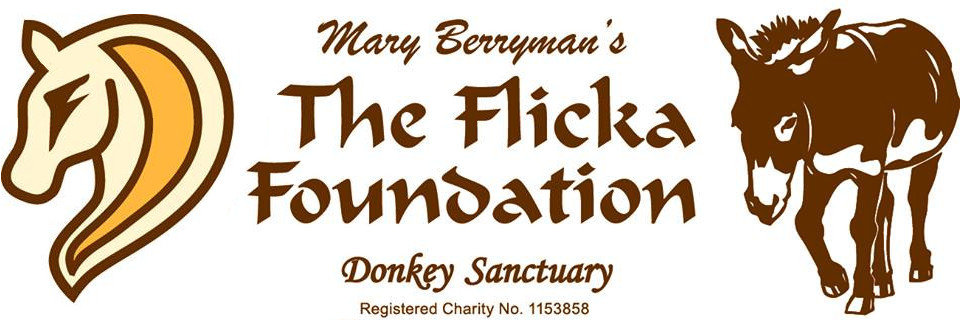 VOLUNTEER APPLICATION FORMThank you for your interest in becoming a volunteer at the Flicka Foundation Donkey Sanctuary!Name_____________________________________________________________________________Address___________________________________________________________________________Tel no__________________mobile_____________________________Date____________________Date of birth_____________________Do you have transport?_______________________________Availability (days am/pm)_____________________________________________________________Please tell us in a few sentences why you would like to volunteer at the sanctuary__________________________________________________________________________________________________________________________________________________________________________________________________________________________________________________________________________________________________________________________________________________________________________________________________________________________Are you committed to helping?____________________________________________Will the weather affect your attendance?____________________________________Will you do all aspects of yard work (the mucky as well)?________________________Would you like to be included as a volunteer on fund raising days?_________________You will be contacted to attend an induction which lasts approximately 20-30 minutes and includes health and safety procedures.Please consider volunteering carefully – the Flicka Foundation relies heavily on donated time. If you are serious and committed to animal welfare and their long term care, we’d love to hear from you!Thank You, FLICKA The Flicka Foundation Volunteer PolicyDue to the large number of volunteer applications we receive it is necessary for us to put together a Volunteer Policy.  If this policy is not in line with what you had hoped volunteering is about then you may like to enquire about ‘Casual Volunteers’ ‘Temporary Volunteers’ or ‘Student Volunteers’.(Please email info@flicka.org.uk  or  theflickafoundation@gmail.com for further information)We have a large number of applications for volunteering; the sanctuary needs good, reliable and committed volunteers. Please only apply if you are committed; once you are on the charity’s volunteer database you will come under the liability insurance.As a volunteer you will be expected to volunteer a minimum of 14 hours per calendar month with days and times arranged in advance.Due to insurance specifications regarding volunteer numbers, volunteers who are ‘no show’ on three consecutive occasions with no prior notification will be removed from the database. Volunteers who do not attend for a month following an induction will be removed from the database. Please remember if you do not want to volunteer following an induction or wish to cease volunteering please notify the charity.info@flicka.org.uk         www.flickafoundation.org.uk      01326 373601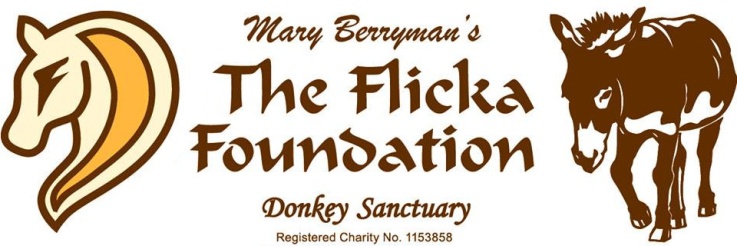 ------------------------------------------------------------------------------------------------------------------------------------I have read and understood the Volunteer Policy and would like to be considered for volunteer work at the sanctuary.Signed................................................................................Date...........................................................PRINT Name.....................................................................................................................................